How to Create Quick Check Questions in CanvasClick the “edit” button in the top right corner.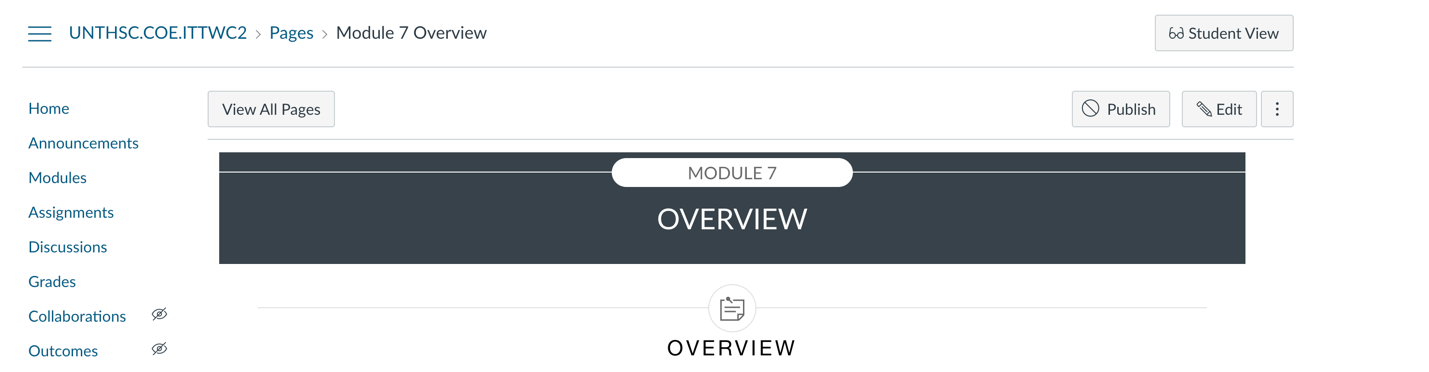 Click the Designs Tool Icon in the top right corner of the screen.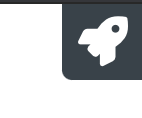 Once the right panel opens, select “Add Advance Elements.”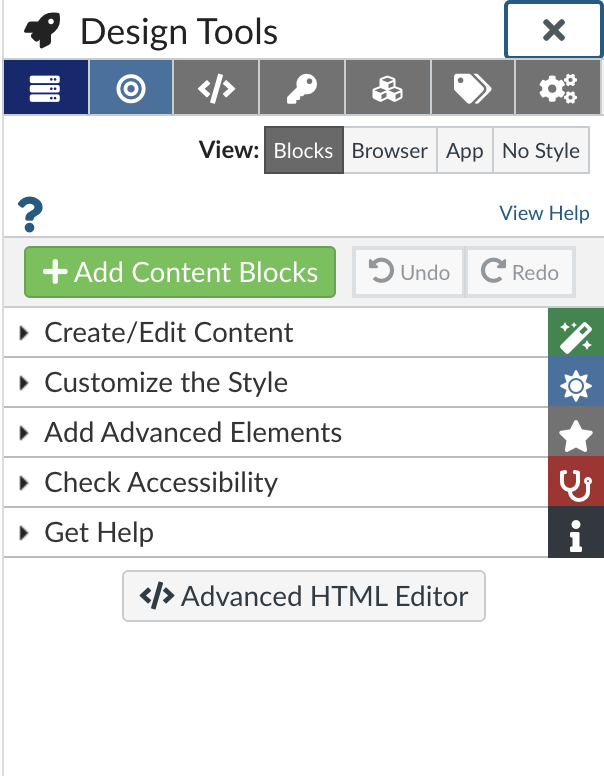 Next, scroll down to the bottom and select “Quick Check.”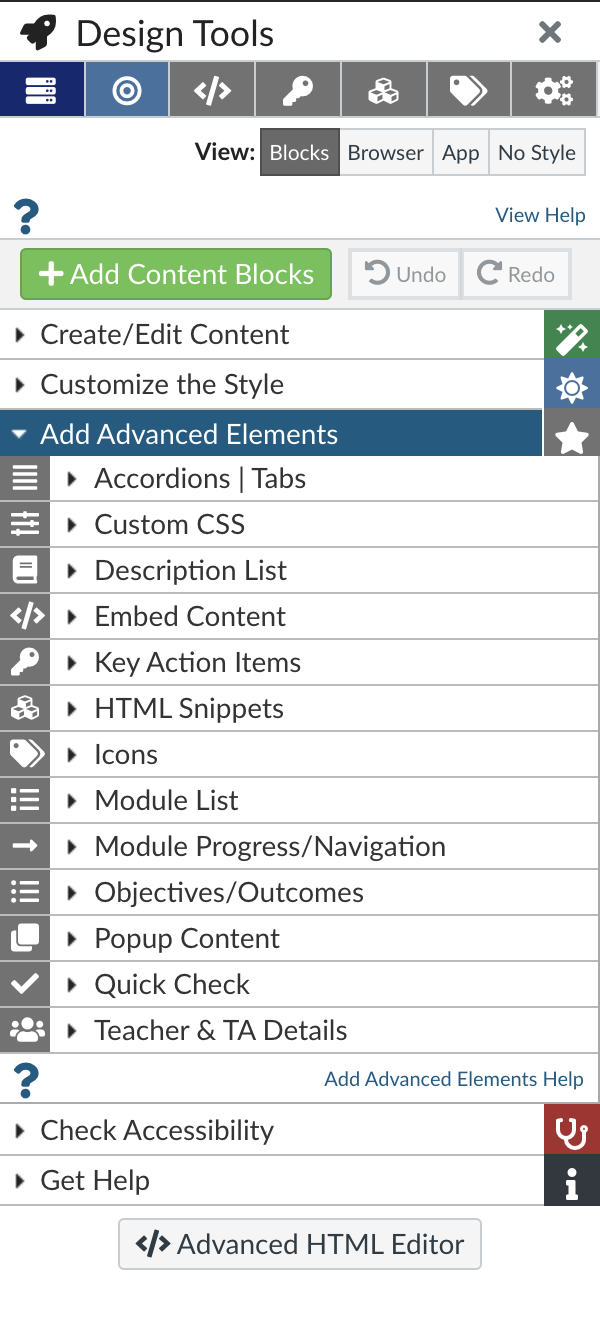 Next, if you want to add the quick checks in a separate section Click “add as block.” If you want to add the quick checks to a current section, click “add at cursor.”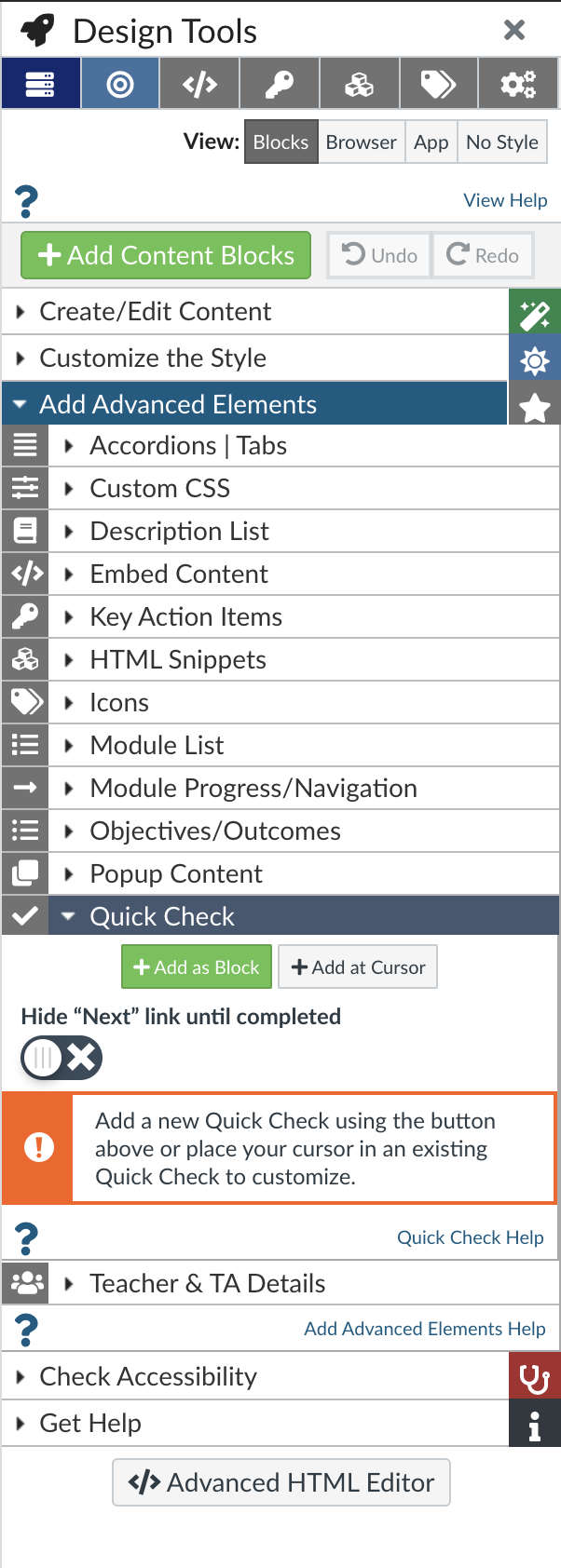 Once you click the options in the right panel, the quick check template should populate in the section where the cursor is located.On the quick check template, in the “Put question here” section, add your practice question.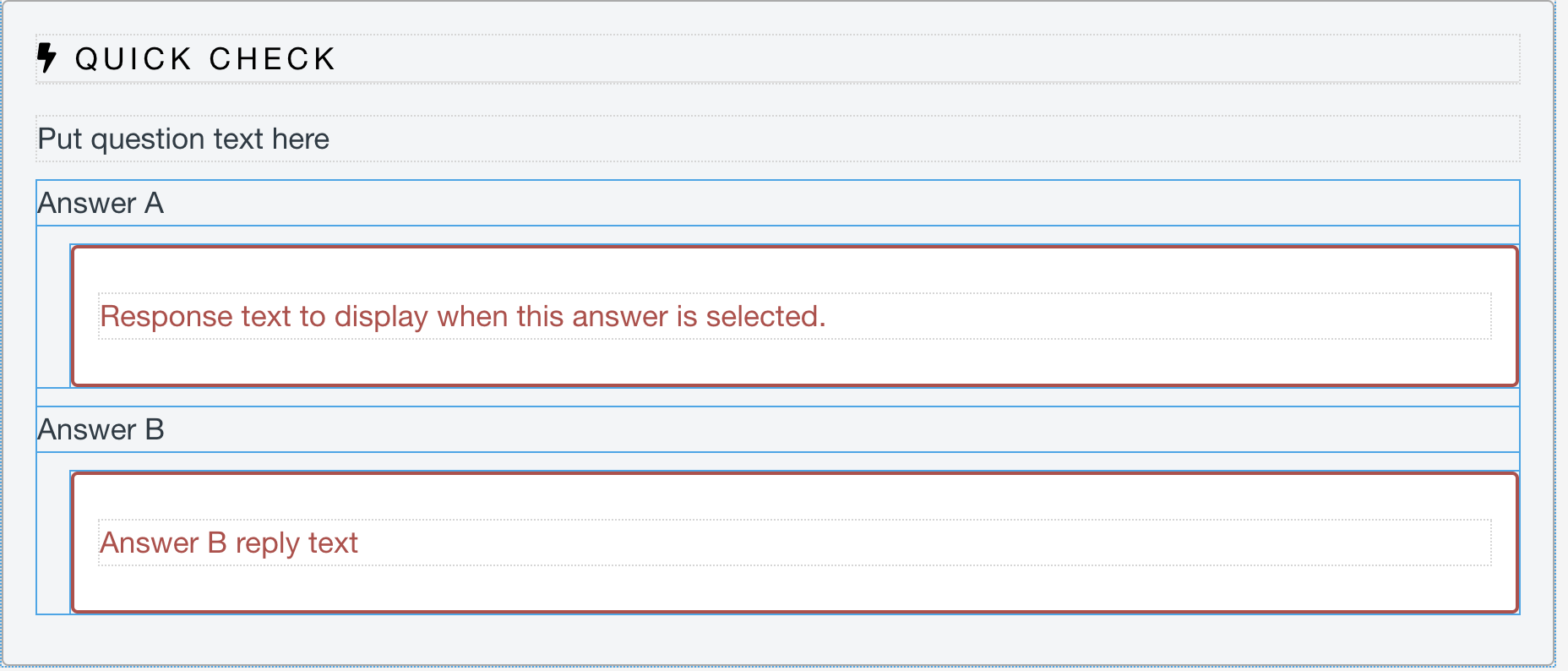 In the Design Tools right chart panel click in the “Answer A and Answer B box to add your answers.If you need to add more answers choices, click “Add answer.”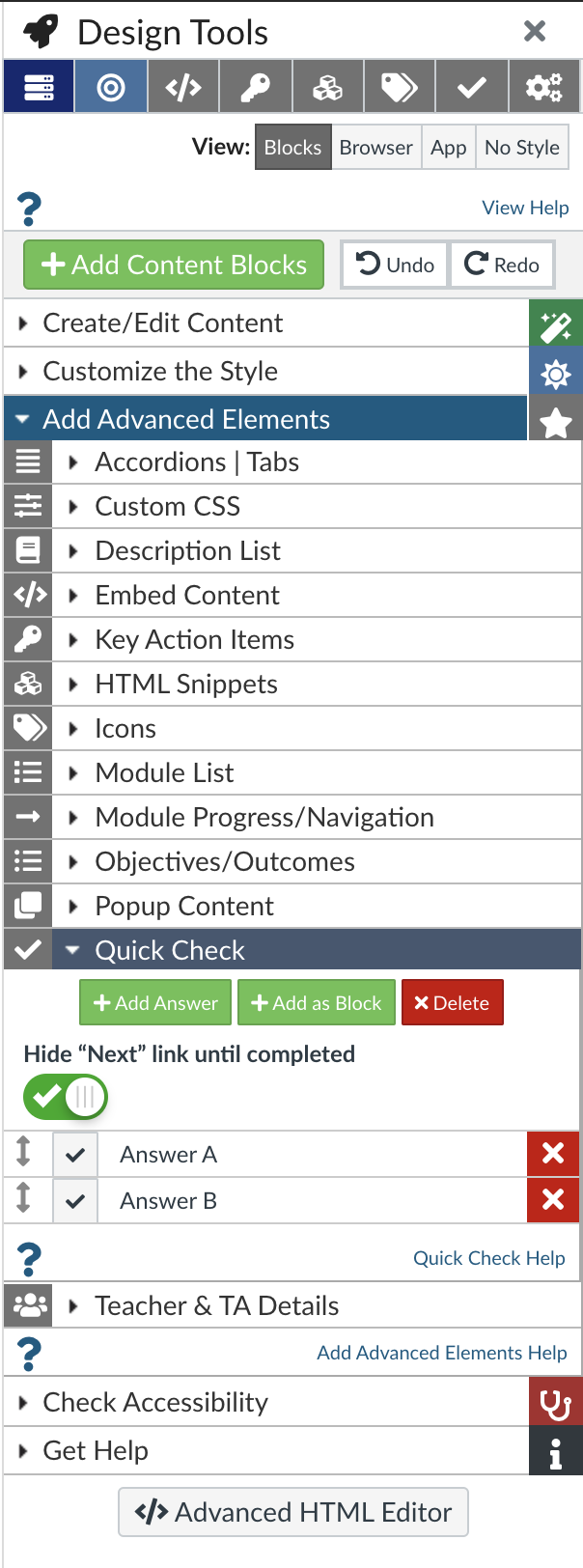 Once all the quick checks have been completed, at the bottom of the page click “Save.”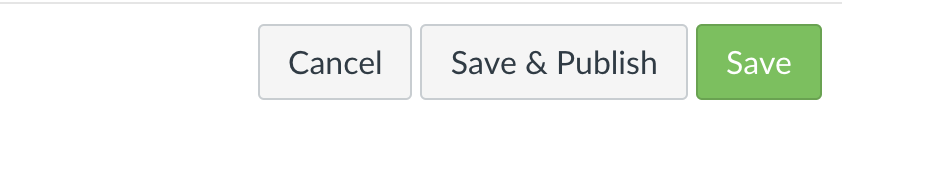 